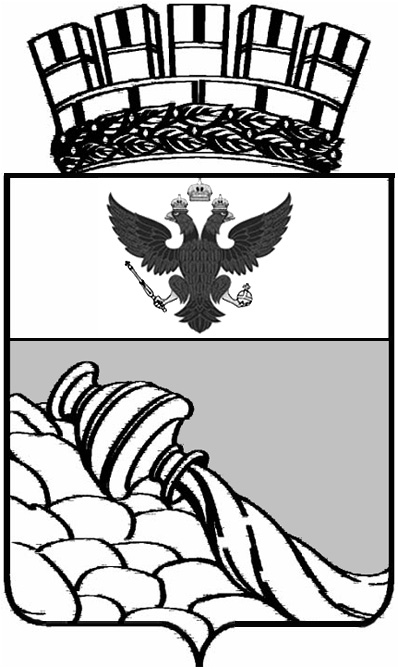 КОНТРОЛЬНО-СЧЕТНАЯ ПАЛАТА ГОРОДСКОГО ОКРУГА ГОРОД ВОРОНЕЖПРИКАЗ№ 34	          	                                                                            «25» октября 2018 г.В соответствии со ст. 17 Федерального закона от 02.03.2007 № 25-ФЗ «О муниципальной службе в Российской Федерации», Законом Воронежской области от 28.12.2007 № 175-ОЗ «О муниципальной службе в Воронежской области», решением Воронежской городской Думы от 27.01.2010 № 3-II «Об утверждении Положения о конкурсе на замещение должности муниципальной службы в городском округе город Воронеж» ПРИКАЗЫВАЮ:Утвердить Порядок работы конкурсной комиссии по проведению конкурса на замещение должности муниципальной службы Контрольно-счетной палаты городского округа город Воронеж (приложение №1).2. Приказ Контрольно-счетной палаты от 05.07.2013 № 44 признать утратившим силу.3. Начальнику отдела координации, информационного обеспечения и внутреннего контроля Колиуху А.В. опубликовать настоящий приказ на сайте Контрольно-счетной палаты. 4. Контроль за исполнением настоящего приказа оставляю за собой.Председатель								Е. С. ЛитвинчукПриложение №1к приказу от 25.10.2018 № 34Порядок работы конкурсной комиссиипо проведению конкурса на замещение должности муниципальной службы Контрольно-счетной палаты городского округа город Воронеж1.Общие положения1.1. Настоящий Порядок разработан в соответствии с Федеральным законом от 02.03.2007 № 25-ФЗ «О муниципальной службе в Российской Федерации», Законом Воронежской области от 28.12.2007 № 175-ОЗ «О муниципальной службе в Воронежской области», Положением о конкурсе на замещение должности муниципальной службы в городском округе город Воронеж, утвержденным решением Воронежской городской Думы от 27.01.2010 № 3-II.1.2. Конкурс на замещение должности муниципальной службы Контрольно-счетной палаты городского округа город Воронеж (далее – КСП) проводится конкурсной комиссией по проведению конкурса на замещение должности муниципальной службы Контрольно-счетной палаты городского округа город Воронеж (далее – Конкурсная комиссия) по решению председателя КСП в соответствии с Положением о конкурсе на замещение должности муниципальной службы в городском округе город Воронеж, утвержденным решением Воронежской городской Думы от 27.01.2010 № 3-II.1.3. Текст объявления о проведении конкурса на замещение вакантной должности муниципальной службы (приложение № 1) подписывается председателем Конкурсной комиссии. Объявление о проведении конкурса и проект трудового договора передаются в отдел координации, информационного обеспечения и внутреннего контроля КСП для размещения на официальном сайте Контрольно-счетной палаты городского округа город Воронеж в сети Интернет (http://ksp36.ru/).1.4. Лица, желающие участвовать в конкурсе, подают заявление (приложение № 2) на имя председателя КСП.1.5. Секретарь Конкурсной комиссии обеспечивает подготовку материалов к заседаниям Конкурсной комиссии, оповещает членов Конкурсной комиссии о созыве заседания, информирует членов Конкурсной комиссии о повестке дня, осуществляет подготовку проектов решений Конкурсной комиссии, обеспечивает уведомление кандидатов о результатах проведения конкурса, выполняет иные функции по поручению председателя Конкурсной комиссии.1.6. Кандидаты, допущенные к участию во втором этапе конкурса, извещаются Конкурсной комиссии о дате, месте и времени его проведения письменно (приложение № 3). Возможно извещение по электронной почте (при ее наличии у кандидата).Кандидаты, не допущенные к участию во втором этапе конкурса, извещаются о причинах отказа (приложение № 4).1.7. Решение Конкурсной комиссии (приложение № 5) подписывается председателем, заместителем председателя, секретарем и членами Конкурсной комиссии, принявшими участие в заседании.1.8. Кандидатам, участвовавшим в конкурсе, сообщается о результатах конкурса в письменной форме (приложение № 6).2. Конкурсная комиссия по проведению конкурса на замещение должности муниципальной службы Контрольно-счетной палаты городского округа город Воронеж2.1. Для проведения конкурса Контрольно-счетной палатой городского округа город Воронеж формируется конкурсная комиссия, состоящая не менее чем из 6 человек.Персональный состав Конкурсной комиссии утверждаются приказом председателя КСП. В состав Конкурсной комиссии входят сотрудники отдела учета, делопроизводства и кадрового обеспечения, правовой инспекции КСП и аудиторского направления (инспекции, отдела), в котором проводится конкурс на замещение вакантной должности муниципальной службы, по решению председателя  Контрольно-счетной палаты городского округа город Воронеж в качестве независимых экспертов – специалисты по вопросам, связанным с муниципальной службой. Число независимых экспертов должно составлять не менее одной четверти от общего числа членов конкурсной комиссии.2.2. Конкурсная комиссия состоит из председателя, заместителя председателя, секретаря и членов комиссии. Председатель конкурсной комиссии руководит ее деятельностью, определяет порядок рассмотрения вопросов, вносит предложения об изменении состава комиссии, несет персональную ответственность за выполнение возложенных на комиссию задач.2.3. Заседания конкурсной комиссии проводятся по мере необходимости. Заседание конкурсной комиссии считается правомочным, если на нем присутствует не менее двух третей от общего числа ее членов.Присутствие на заседании конкурсной комиссии ее членов обязательно. Члены конкурсной комиссии не вправе делегировать свои полномочия иным лицам.2.4. Решения конкурсной комиссии принимаются простым большинством голосов присутствующих на заседании членов конкурсной комиссии путем открытого голосования. В случае равенства голосов решающим является голос председателя конкурсной комиссии.В ходе заседания конкурсной комиссии ведется протокол, который подписывается председателем конкурсной комиссии или его заместителем, председательствующим на заседании и секретарем конкурсной комиссии.Приложение № 1к Порядку работы конкурсной комиссии попроведению конкурса на замещениедолжности муниципальной службы КСПОбразецОбъявлениео проведении конкурса на замещениевакантной должности муниципальной службы1. Контрольно-счетная палата городского округа город Воронеж объявляет конкурс  на замещение вакантной должности муниципальной службы    ___________________________________________________________________                    (должность, структурное подразделение)2. К кандидату на замещение указанной должности предъявляются следующие требования:______________________________________________3. Первый этап конкурса проводится «___» ____ 20___ г. в ____ час. __мин. по адресу: г. Воронеж, ул. Средне - Московская, 10.4. Прием документов осуществляется  по  указанному адресу  до  ___ часов «___» ________ 20___ г.5. Контактный телефон: ________________, факс: ________________,  адрес электронной почты: _________________.6. Для участия в конкурсе гражданин (муниципальный служащий) представляет следующие документы:– заявление;– собственноручно заполненную и подписанную анкету установленной  формы с приложением фотографии;– копию паспорта (паспорт предъявляется лично по прибытии на конкурс);– копию трудовой книжки (за исключением случаев, когда служебная (трудовая) деятельность осуществляется впервые) или иные документы, подтверждающие трудовую (служебную) деятельность гражданина, заверенные нотариально или кадровыми службами по месту работы (службы);– копию документов о профессиональном образовании, а также по желанию гражданина о дополнительном профессиональном образовании, о присвоении ученой степени, ученого звания, заверенные нотариально или кадровыми службами по месту работы (службы);– заключение медицинского учреждения об отсутствии у гражданина заболевания, препятствующего поступлению на муниципальную службу или ее прохождению (форма № 001-ГС/у).7. Документы, представленные не в полном объеме, несвоевременно представленные документы или представленные с нарушением правил оформления, не рассматриваются.ПредседательКонкурсной комиссии ___________________ _______________________                                                 (подпись)           (расшифровка подписи)Приложение № 2к Порядку работы конкурсной комиссии попроведению конкурса на замещениедолжности муниципальной службы КСПОбразецПредседателю Контрольно-счетной палаты городского округа город ВоронежЕ.С. Литвинчук _____________________________________ (фамилия, имя, отчество кандидата) Почтовый адрес __________________________ ________________________________________________________________________________________         (с указанием почтового индекса)телефон ____________________________________          (рабочий, домашний, сотовый)адрес электронной почты: _____________________________________ ЗАЯВЛЕНИЕПрошу допустить меня к участию в конкурсе на замещение должности муниципальной службы _________________________________________________________________________________________________________________________________________________________________________________________________________ (наименование должности и структурного подразделения)С условиями конкурса ознакомлен (на). С квалификационными требованиями, предъявляемыми к должности муниципальной службы, должностной инструкцией, положением об аудиторском направлении (инспекции, отделе) ознакомлен (на). К заявлению прилагаю: __________________________________________________________________________________________________________________________________________________________________________________________________________________________________________________________________________________  ______________ ________________________________________    (дата)            (подпись)                                  (расшифровка подписи)Приложение № 3к Порядку работы конкурсной комиссии попроведению конкурса на замещениедолжности муниципальной службы КСПОбразец                             ______________________________________________                                    (фамилия, инициалы претендента)                             ______________________________________________                             (почтовый адрес с указанием почтового индекса)Уважаемый(ая) _________________________!Сообщаем,  что  Вы  допущены  к  участию  во  втором этапе конкурса  на замещение вакантной должности муниципальной службы ____________________________________________________________.                               (должность, структурное подразделение)Второй этап конкурса проводится в ____ час. « ___» __________ 20___ г. по адресу: _______________________________________________________Контактный телефон: ________________.    Председатель    конкурсной комиссии _____________ _______________________                                                 (подпись)    (расшифровка подписи)Приложение № 4к Порядку работы конкурсной комиссии попроведению конкурса на замещениедолжности муниципальной службы КСПОбразец                             ______________________________________________                                    (фамилия, инициалы претендента)                             ______________________________________________                             (почтовый адрес с указанием почтового индекса)Уважаемый(ая) _________________!Сообщаем, что Вы не допущены  к  участию  во  втором этапе конкурса  на замещение вакантной должности муниципальной службы ___________________________________________________________________                  (должность, структурное подразделение)в связи с __________________________________________________________.                                  (указать причину)Документы  могут  быть  возвращены  Вам   по   письменному   заявлению, направленному по адресу: _____________________________.    Председатель    конкурсной комиссии _____________ _______________________                                        (подпись)    (расшифровка подписи)Приложение № 5к Порядку работы конкурсной комиссии попроведению конкурса на замещениедолжности муниципальной службы КСПОбразец № 1Решениеконкурсной комиссииот «___» _______ 20___ г.                                         № _______Присутствовало на заседании _____ из _____ членов конкурсной комиссии.Проведен  конкурс на замещение вакантной должности муниципальной службы____________________________________________________________.                         (должность, структурное подразделение)Результаты голосования:_______________________________________ «за» _____, «против» _____    (фамилия, имя, отчество кандидата)_______________________________________ «за» _____, «против» _____    (фамилия, имя, отчество кандидата)    По результатам голосования ________________________________________                                                             (фамилия, имя, отчество кандидата)получил(а)  наибольшее  число  голосов  конкурсной  комиссии  и  признаетсяпобедителем конкурса.Председатель конкурснойкомиссии                                     _______________ ________________________                                                               (подпись)      (расшифровка подписи)Заместитель председателя          _______________ ________________________                                                              (подпись)      (расшифровка подписи)Члены конкурснойкомиссии                                      _______________ ________________________                                                            (подпись)      (расшифровка подписи)Секретарь конкурснойкомиссии                                     _______________ ________________________                                                              (подпись)      (расшифровка подписи)Образец № 2Решениеконкурсной комиссииот «___» _______ 20___ г.                                         № _______Присутствовало на заседании _____ из _____ членов конкурсной комиссии.Проведен  конкурс на замещение вакантной должности муниципальной службы____________________________________________________________.                  (должность, структурное подразделение)Результаты голосования:_______________________________________ «за» _____, «против» _____    (фамилия, имя, отчество кандидата)_______________________________________ «за» _____, «против» _____    (фамилия, имя, отчество кандидата)По  результатам  голосования  конкурсная  комиссия  признает  кандидата (кандидатов)   не   соответствующим(и)    требованиям,    предъявляемым   к претендентам  на  замещение  вакантной  должности,  и  принимает  решение о проведении повторного конкурса.Председатель конкурснойкомиссии                                     _______________ ________________________                                                               (подпись)      (расшифровка подписи)Заместитель председателя          _______________ ________________________                                                              (подпись)      (расшифровка подписи)Члены конкурснойкомиссии                                      _______________ ________________________                                                            (подпись)      (расшифровка подписи)Секретарь конкурснойкомиссии                                     _______________ ________________________                                                              (подпись)      (расшифровка подписи)Образец № 3Решениеконкурсной комиссииот «___» _______ 20___ г.                                         № _______Присутствовало на заседании _____ из _____ членов конкурсной комиссии.Проведен  конкурс на замещение вакантной должности муниципальной службы____________________________________________________________.                                  (должность, структурное подразделение)Результаты голосования:_______________________________________ «за» _____, «против» _____    (фамилия, имя, отчество кандидата)_______________________________________ «за» _____, «против» _____    (фамилия, имя, отчество кандидата)По результатам голосования конкурсная  комиссия  с  согласия  кандидата рекомендует _____________________________________________,                                                   (фамилия, имя, отчество кандидата)соответствующего установленным  квалификационным  требованиям  к  вакантной должности муниципальной службы, но не признанного победителем конкурса, для включения в кадровый резерв.Председатель конкурснойкомиссии                                     _______________ ________________________                                                               (подпись)      (расшифровка подписи)Заместитель председателя          _______________ ________________________                                                              (подпись)      (расшифровка подписи)Члены конкурснойкомиссии                                      _______________ ________________________                                                            (подпись)      (расшифровка подписи)Секретарь конкурснойкомиссии                                     _______________ ________________________                                                              (подпись)      (расшифровка подписи)Приложение № 6к Порядку работы конкурсной комиссии попроведению конкурса на замещениедолжности муниципальной службы КСПОбразец № 1                             ______________________________________________                                    (фамилия, инициалы претендента)                             ______________________________________________                             (почтовый адрес с указанием почтового индекса)                Уважаемый(ая) ______________________!Сообщаем,   что   по   результатам  конкурса   на  вакантную  должность муниципальной службы __________________________________________________________________                                      (должность, структурное подразделение)принят  кандидат,   признанный  конкурсной  комиссией  наиболее  отвечающим требованиям, необходимым для замещения указанной должности.Документы,  представленные  Вами  в  конкурсную  комиссию,  могут  быть возвращены по Вашему письменному заявлению.    Контактный телефон: _____________    Председатель    конкурсной комиссии _____________ _______________________                                             (подпись)    (расшифровка подписи)Образец № 2                             ______________________________________________                                    (фамилия, инициалы претендента)                             ______________________________________________                             (почтовый адрес с указанием почтового индекса)Уважаемый(ая) ____________________!Сообщаем,  что Вы признаны победителем конкурса  на замещение вакантной должности муниципальной службы __________________________________________________________________.                                      (должность, структурное подразделение)Предлагаем Вам прибыть «____» __________ 20___ г. в ____ час. ____ мин. в Контрольно-счетную палату городского округа город Воронеж по адресу: г. Воронеж, ул. Средне-Московская, 10 для заключения  трудового  договора   и  назначения   на   указанную  должность муниципальной службы.Контактный телефон: _____________Председательконкурсной комиссии _____________ _________________________                                                       (подпись)     (расшифровка подписи)О конкурсной комиссии по проведениюконкурса на замещение должностимуниципальной службы Контрольно-счетнойпалаты  городского округа город Воронеж